Referat fra møte 1-2018 i Faglig råd for elektrofag. Tid: Torsdag 25.01.2018 kl. 10.00-16.00. Lunsj 12.00-13.00.Utdanningsdirektoratet, Schweigaards gt 15b, møterom 5, 1. etgObservatørerFra Utdanningsdirektoratet:Forfall: Under sak 3 droneutdanning møtte:Erlend Fjose, seksjonsleder, Nordland fylkeskommune, utdanningsavdelingenAline Alves-Wold, prosjektleder, Nordland fylkeskommune, Andøy vgs.Terje Kristensen, Nordland fylkeskommune, Andøya space centerI tillegg deltok tre saksbehandlere fra UtdanningsdirektoratetDagsorden:Faglig råd for elektrofagAdresse: Utdanningsdirektoratet, Postboks 9359 Grønland, 0135 OSLOSekretær: Knut Maarud, telefon sentralbord: 23 30 12 00
Telefon direkte: 23 30 13 19 Mobil: 96 23 24 68
E-post: post@udir.no   kma@utdanningsdirektoratet.noHjemmeside: www.utdanningsdirektoratet.no       https://fagligerad.no/Referatoppdatert:13.02.2018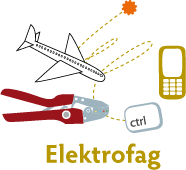 Til stede:Organisasjon:Arb tAre Solli (leder)EL og IT - forbundetArb gSvein Harald Larsen (nestleder)NelfoArb gTone Belsby (vara for Kjetil Tvedt )Norsk IndustriArb gBrynhild TotlandEnergi NorgeArb gAlf Inge FillingsnesSpekterArb tMonica DerbakkEL og IT - forbundetP.persOle Edvard Antonsen UtdanningsforbundetP.persInger VagleUtdanningsforbundetP.persØystein FagerliSkolenes LandsforbundKS Hans Jacob EdvardsenKS (skoleeier)EOAnna HellesnesElevorganisasjonenArb gStig Rath (vara for Camilla Rise)VKE, BNL, NHO (NHO Luftfart)KS Kristin St. HillareKS (skoleeier)Arb tTorild Landøy (vara for Fred Løvli)EL og IT - forbundetRunar Røsbekk (observatør)DSBKS (skoleeier)Jens Harald Jensen (observatør)NkomNHO LuftfartKnut MaarudAvdeling for fagopplæringIvar SvenssonVurderingsavdelingenFrode MidtgaardAvdeling for læreplanKristine Rubilar (orienteringssak om bruk av internett til eksamen)VurderingsavdelingenKine Asper (vara Stig Lundsbakken kunne heller ikke)FellesforbundetKjetil Tvedt (vara Tone Belsby møtte)Norsk IndustriCamilla Rise (vara Stig Rath (BNL) møtte)NHO LuftfartFred Løvli (vara Torill Landøy møtte)El & It forbundetTrond Våga (vara har omsorgspermisjon)Industri og energi01 – 2018Godkjenning av innkalling og referat. 02 – 2018Arbeidsplan for rådet 03 – 2018Droneutdanning (kl. 13.00-14.00. Innledere fra Nordland fylkeskommune. Utvidet deltakelse fra Udir. 30 min presentasjon, 30 min diskusjon)04 - 2018Høring - Yrkesfagspesifikke deler i læreplanene i fellesfagene norsk og engelsk på yrkesfag.05 – 2018Høring - Endring i struktur for matematikk fellesfag for yrkesfaglige utdanningsprogram.06 – 2018Fagprøvegruppa – forslag til mandat07 - 2018Faggjennomgangen08 – 2018Møteplan 201809 - 2018Orienteringssaker (sak om eksamen kl. 15.30)10 – 2018Eventuelt 01 – 2018Godkjenning av innkalling og referat. Referater fra tidligere møter:  http://fagligerad.no/frel/innkallinger-og-referater/Vedtak:Innkalling til møte i Faglig råd for elektrofag 25.01.2018 godkjennesGodkjenning av innkalling og referat. Referater fra tidligere møter:  http://fagligerad.no/frel/innkallinger-og-referater/Vedtak:Innkalling til møte i Faglig råd for elektrofag 25.01.2018 godkjennes02 – 2018Arbeidsplan for rådetAktuelle tema (delvis fra SRY sin arbeidsplan):Hvordan arbeide for et mer seriøst arbeidsliv?Rådgivning og karriereveiledningDigitalisering og teknologi: effekter på arbeidsliv og utdanning i et framtidsperspektivBærekraft og miljø: effekter på arbeidsliv og utdanningInnovasjon og entreprenørskap: effekter på arbeidsliv og utdanningInkludering og «Excellence»Skolen – vg1-vg2. Individperspektivet –kjønnsbalanse – utstyrssituasjonen – lærerkompetanse – inkludering.Arbeidsplan i utvikles i to deler: 1. Arbeidsform – rådsmøter, arbeidsgrupper, krav til bidrag og innsats fra alle2. Arbeidsliste - Hva skal prioriteres, tas inn og jobbes særskilt med?Kommentarer gitt i desembermøtet:Henger fagene tilstrekkelig med på den teknologiske utviklingen? Digitalisering, teknologi.Undergruppe for datateknologi og automatisering/robotisering bør etableres på nyåret.Kjønnsbalanse viktig. Diskriminering - Me too. Særlig aktuelt på anleggsarbeid. Elektrofagutdanning - viktig grunnlag for landets konkurranseevne.Seriøst arbeidsliv, arbeidslivskriminalitet. Problem i flere elektrofagInvitere brukere til (utdannings)konferanse i regi av rådet?Er det man møter i skolen det arbeidslivet trenger? Skolen er halvparten av opplæringen. Bør derfor ha en tydelig plass i arbeidsplanen.Samarbeid med andre faglige råd, jf felles uttalelse elektro, bygg og TIP i fagprøvehøringen.AU la fram forslag til arbeidsplan i møtetVedtak:Faglig råd for elektrofag slutter seg til framlagt forslag til arbeidsplan.AU foreslår mandat for arbeidsgruppe som utarbeider fagbeskrivelser for lovregulerte fag Arbeidsplan for rådetAktuelle tema (delvis fra SRY sin arbeidsplan):Hvordan arbeide for et mer seriøst arbeidsliv?Rådgivning og karriereveiledningDigitalisering og teknologi: effekter på arbeidsliv og utdanning i et framtidsperspektivBærekraft og miljø: effekter på arbeidsliv og utdanningInnovasjon og entreprenørskap: effekter på arbeidsliv og utdanningInkludering og «Excellence»Skolen – vg1-vg2. Individperspektivet –kjønnsbalanse – utstyrssituasjonen – lærerkompetanse – inkludering.Arbeidsplan i utvikles i to deler: 1. Arbeidsform – rådsmøter, arbeidsgrupper, krav til bidrag og innsats fra alle2. Arbeidsliste - Hva skal prioriteres, tas inn og jobbes særskilt med?Kommentarer gitt i desembermøtet:Henger fagene tilstrekkelig med på den teknologiske utviklingen? Digitalisering, teknologi.Undergruppe for datateknologi og automatisering/robotisering bør etableres på nyåret.Kjønnsbalanse viktig. Diskriminering - Me too. Særlig aktuelt på anleggsarbeid. Elektrofagutdanning - viktig grunnlag for landets konkurranseevne.Seriøst arbeidsliv, arbeidslivskriminalitet. Problem i flere elektrofagInvitere brukere til (utdannings)konferanse i regi av rådet?Er det man møter i skolen det arbeidslivet trenger? Skolen er halvparten av opplæringen. Bør derfor ha en tydelig plass i arbeidsplanen.Samarbeid med andre faglige råd, jf felles uttalelse elektro, bygg og TIP i fagprøvehøringen.AU la fram forslag til arbeidsplan i møtetVedtak:Faglig råd for elektrofag slutter seg til framlagt forslag til arbeidsplan.AU foreslår mandat for arbeidsgruppe som utarbeider fagbeskrivelser for lovregulerte fag 03 – 2018DroneutdanningNordland fylkeskommune, Andøya vgs. har i e-post til rådet datert 04.12.2017 stilt spørsmål om etablering av en ny nasjonal droneutdanning ved skolen. Skolen har allerede et tilbud innen romteknologi. Utdanningen er skissert som et 2+2 løp med fagbrev, jf skisse under. Representanter fra fylkeskommunen vil presentere utdanningen i møtet.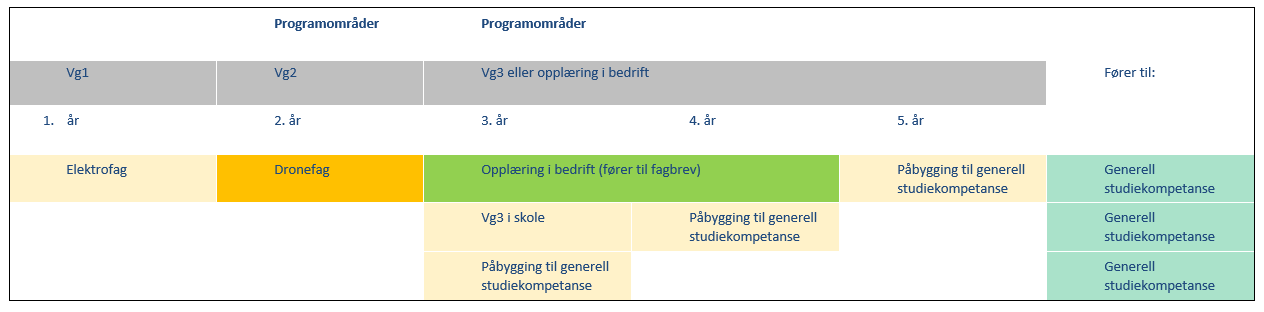 Om henvendelsen:Med utgangspunkt i Stortingets merknader ifm. vedtak om nedlegging av Andøya flystasjon, samt veksten i dronevirksomheten og behov for kvalifisert arbeidskraft i denne næringen framover, har Nasjonalt senter for romrelatert opplæring (NAROM) initiert et samarbeid med Andøy videregående skole for å få etablert et nasjonalt tilbud på videregående skole nivå innen dronevirksomhet. I tillegg har Stortinget bedt Regjeringen om å vurdere etablering av et nasjonalt kompetansesenter for droner/ubemannende farkoster knyttet til Andøya Space Center (ASC). Utredningen rundt dette pågår.I følge Andøya videregående skole er behovet for kvalifisert arbeidskraft framover i denne næringen er stort, og det er nødvendig å få etablere utdanningsprogrammer på ulike nivå i utdanningssystemet for å møte dette behovet. Derfor ønsker de å bidra med etableringen av en linje på videregående skole nivå, i samarbeid med NAROM og Andøya Space Center (ASC). Med utgangspunkt i det store behovet i dronenæringen, og i likhet med skolens romteknologilinje, ønsker de å etablere et nasjonalt tilbud. I den forbindelse har fem bedrifter skrevet under en intensjonsavtale der de ønsker å ta inn 2-3 lærlinger hver.Gjennom samarbeidet med NAROM vil elevene i droneutdanningen ved Andøy videregående skole få tilgang til unike teknisk infrastruktur og utstyr. Videre er RPAS-seksjonen til ASC godkjent som «Approved Trainning Organization», dvs. at seksjonen allerede har den nødvendige tillatelsen fra Luftfartstilsynet for å drive RPAS-undervisning. Noe som vil være et fortrinn i samarbeidet mellom Andøy videregående skole og NAROM/ASC for etableringen av droneutdanningen, der det kan bl. a. tilbys undervisning i aerodynamikk. Vedtak:Faglig råd for elektrofag er opptatt av at behov for kompetanse i arbeidslivet som følger av nye teknologier blir dekket. Videre er rådet opptatt av at behovene vurderes som del av videregående. Rådet er positive til forslaget, men anbefaler forslagsstiller å avklare nærmere:Tilgang på læreplasser. Det bør sikres minimum intensjonsavtaler for 15 nye kontrakter årlig. Det bør gjøres en avgrensing/kopling mot faget fjernstyrte undervannsoperasjoner. Dette er virksomheter som også leverer dronetjenester Ta kontakt med FU-fagets organisasjoner.Etablering av nye statlige landslinjer krever en omfattende politisk prosess (statsbudsjett, stortingsbehandling). Det bør derfor også vurderes andre grunnlag for etablering, f eks fylkeskommunal landsdekkende linje.Det bør vurderes om det skal utdannes dronepiloter (som kan være en videreutdanning av for eksempel energimontør), eller både pilot, reparatør og vedlikehold.DroneutdanningNordland fylkeskommune, Andøya vgs. har i e-post til rådet datert 04.12.2017 stilt spørsmål om etablering av en ny nasjonal droneutdanning ved skolen. Skolen har allerede et tilbud innen romteknologi. Utdanningen er skissert som et 2+2 løp med fagbrev, jf skisse under. Representanter fra fylkeskommunen vil presentere utdanningen i møtet.Om henvendelsen:Med utgangspunkt i Stortingets merknader ifm. vedtak om nedlegging av Andøya flystasjon, samt veksten i dronevirksomheten og behov for kvalifisert arbeidskraft i denne næringen framover, har Nasjonalt senter for romrelatert opplæring (NAROM) initiert et samarbeid med Andøy videregående skole for å få etablert et nasjonalt tilbud på videregående skole nivå innen dronevirksomhet. I tillegg har Stortinget bedt Regjeringen om å vurdere etablering av et nasjonalt kompetansesenter for droner/ubemannende farkoster knyttet til Andøya Space Center (ASC). Utredningen rundt dette pågår.I følge Andøya videregående skole er behovet for kvalifisert arbeidskraft framover i denne næringen er stort, og det er nødvendig å få etablere utdanningsprogrammer på ulike nivå i utdanningssystemet for å møte dette behovet. Derfor ønsker de å bidra med etableringen av en linje på videregående skole nivå, i samarbeid med NAROM og Andøya Space Center (ASC). Med utgangspunkt i det store behovet i dronenæringen, og i likhet med skolens romteknologilinje, ønsker de å etablere et nasjonalt tilbud. I den forbindelse har fem bedrifter skrevet under en intensjonsavtale der de ønsker å ta inn 2-3 lærlinger hver.Gjennom samarbeidet med NAROM vil elevene i droneutdanningen ved Andøy videregående skole få tilgang til unike teknisk infrastruktur og utstyr. Videre er RPAS-seksjonen til ASC godkjent som «Approved Trainning Organization», dvs. at seksjonen allerede har den nødvendige tillatelsen fra Luftfartstilsynet for å drive RPAS-undervisning. Noe som vil være et fortrinn i samarbeidet mellom Andøy videregående skole og NAROM/ASC for etableringen av droneutdanningen, der det kan bl. a. tilbys undervisning i aerodynamikk. Vedtak:Faglig råd for elektrofag er opptatt av at behov for kompetanse i arbeidslivet som følger av nye teknologier blir dekket. Videre er rådet opptatt av at behovene vurderes som del av videregående. Rådet er positive til forslaget, men anbefaler forslagsstiller å avklare nærmere:Tilgang på læreplasser. Det bør sikres minimum intensjonsavtaler for 15 nye kontrakter årlig. Det bør gjøres en avgrensing/kopling mot faget fjernstyrte undervannsoperasjoner. Dette er virksomheter som også leverer dronetjenester Ta kontakt med FU-fagets organisasjoner.Etablering av nye statlige landslinjer krever en omfattende politisk prosess (statsbudsjett, stortingsbehandling). Det bør derfor også vurderes andre grunnlag for etablering, f eks fylkeskommunal landsdekkende linje.Det bør vurderes om det skal utdannes dronepiloter (som kan være en videreutdanning av for eksempel energimontør), eller både pilot, reparatør og vedlikehold.04 – 2018Høring - Yrkesfagspesifikke deler i læreplanene i fellesfagene norsk og engelsk på yrkesfag.Faglig råd for elektrofag har i flere møter uttalt seg til forslag om innføring av yrkesfagspesifikk del i læreplanene for fellesfagene. Utdanningsprogramspesifikk del er allerede vedtatt innført i matematikkfaget. Utdanningsdirektoratet sender nå på høring spørsmål om endringer i læreplaner og fag- og timefordeling i fellesfagene norsk og engelsk på yrkesfag. Som oppfølging av Meld.St.28 (2015 – 2016) Fag – Fordypning – Forståelse er direktoratet bedt om å «innføre en utdanningsprogramspesifikk del i de yrkesfaglige læreplanene i fellesfagene matematikk og naturfag. Faggjennomgangen i norsk, engelsk og samfunnskunnskap skal også vurdere behovet for yrkesfagspesifikke deler i læreplanene.» Direktoratet ønsker høringsinstansenes syn på om: hver av læreplanene i norsk og engelsk på yrkesfaglige utdanningsprogram bør få en yrkesfagspesifikk delom opplæringen i norsk og engelsk bør legges over ett årHøringsfrist er 20. februar 2018. lenkeVedtak:Rådet slutter seg i hovedsak til punktene i foreløpig uttalelse fra arbeidsutvalget i saken. Viktige punkter er:Rådet ønsker ikke bare en yrkesfaglig del, men en utdanningsprogramspesifikk del i læreplanene 
Det er viktig at innholdet i fagene norsk og engelsk er fagrelatert. Rådet ønsker ikke bare en generell yrkesfaglig del, men en egen utdanningsprogramspesifikk del i læreplanene, slik det er i matematikkfaget. Denne kan inneholde fagterminologi, dokumentasjon av arbeid, regelverksforståelse og andre relevante kunnskaper som naturlig hører hjemme i elektrofagene.I høringen angis den yrkesfaglige delen til 20-30%. Rådet ønsker at denne økes til 40-60%. 
Rådet mener det vil være mye elektrofaglig kompetanse som bør integreres i fellesfagene norsk og engelsk. Dette vil gjøre fagene relevante, motivere elevene, bidra til økt elektrofaglig kompetanse, uten at det generelle kompetansenivået i fagene svekkes. Arbeidsutvalget mener derfor at 40-60% av læreplanen vil være yrkesspesifikk.Rådet ønsker at det undervises i både norsk og engelsk over to år, som avsluttes med sentraltgitt eksamen. 
Rådet er opptatt av felles, nasjonal kompetanse i elektrofagene. Vi mottar stadig tilbakemeldinger om store forskjeller i innhold i lokalgitte prøver, ulik prøveavvikling og ulik vurdering. Arbeidsutvalget ønsker derfor å beholde sentralgitt eksamen i engelsk.Rådet vil i tillegg peke på at de nye læreplanene vil stille nye krav til lærerne. Det er en forutsetning at fylkeskommunen sikrer lærerne nødvendig etterutdanning, og at det legges til rette for et godt samarbeid mellom yrkesfaglærerne og fellesfaglærerne.Høring - Yrkesfagspesifikke deler i læreplanene i fellesfagene norsk og engelsk på yrkesfag.Faglig råd for elektrofag har i flere møter uttalt seg til forslag om innføring av yrkesfagspesifikk del i læreplanene for fellesfagene. Utdanningsprogramspesifikk del er allerede vedtatt innført i matematikkfaget. Utdanningsdirektoratet sender nå på høring spørsmål om endringer i læreplaner og fag- og timefordeling i fellesfagene norsk og engelsk på yrkesfag. Som oppfølging av Meld.St.28 (2015 – 2016) Fag – Fordypning – Forståelse er direktoratet bedt om å «innføre en utdanningsprogramspesifikk del i de yrkesfaglige læreplanene i fellesfagene matematikk og naturfag. Faggjennomgangen i norsk, engelsk og samfunnskunnskap skal også vurdere behovet for yrkesfagspesifikke deler i læreplanene.» Direktoratet ønsker høringsinstansenes syn på om: hver av læreplanene i norsk og engelsk på yrkesfaglige utdanningsprogram bør få en yrkesfagspesifikk delom opplæringen i norsk og engelsk bør legges over ett årHøringsfrist er 20. februar 2018. lenkeVedtak:Rådet slutter seg i hovedsak til punktene i foreløpig uttalelse fra arbeidsutvalget i saken. Viktige punkter er:Rådet ønsker ikke bare en yrkesfaglig del, men en utdanningsprogramspesifikk del i læreplanene 
Det er viktig at innholdet i fagene norsk og engelsk er fagrelatert. Rådet ønsker ikke bare en generell yrkesfaglig del, men en egen utdanningsprogramspesifikk del i læreplanene, slik det er i matematikkfaget. Denne kan inneholde fagterminologi, dokumentasjon av arbeid, regelverksforståelse og andre relevante kunnskaper som naturlig hører hjemme i elektrofagene.I høringen angis den yrkesfaglige delen til 20-30%. Rådet ønsker at denne økes til 40-60%. 
Rådet mener det vil være mye elektrofaglig kompetanse som bør integreres i fellesfagene norsk og engelsk. Dette vil gjøre fagene relevante, motivere elevene, bidra til økt elektrofaglig kompetanse, uten at det generelle kompetansenivået i fagene svekkes. Arbeidsutvalget mener derfor at 40-60% av læreplanen vil være yrkesspesifikk.Rådet ønsker at det undervises i både norsk og engelsk over to år, som avsluttes med sentraltgitt eksamen. 
Rådet er opptatt av felles, nasjonal kompetanse i elektrofagene. Vi mottar stadig tilbakemeldinger om store forskjeller i innhold i lokalgitte prøver, ulik prøveavvikling og ulik vurdering. Arbeidsutvalget ønsker derfor å beholde sentralgitt eksamen i engelsk.Rådet vil i tillegg peke på at de nye læreplanene vil stille nye krav til lærerne. Det er en forutsetning at fylkeskommunen sikrer lærerne nødvendig etterutdanning, og at det legges til rette for et godt samarbeid mellom yrkesfaglærerne og fellesfaglærerne.05 – 2018Høring - Endring i struktur for matematikk fellesfag for yrkesfaglige utdanningsprogramUtdanningsdirektoratet sendte den 12.12.2017 på høring forslag om ny struktur i matematikk i videregående opplæring. Lenke Fra høringsdokumentet:5.1. Gjeldende struktur
I dagens struktur har elever på yrkesfaglige utdanningsprogram fellesfag matematikk 1P-Y eller matematikk 1T-Y med 84 timer. Elever som velger å ta Vg3 påbygging til generell studiekompetanse må også ta fellesfag matematikk 2P-Y med 140 timer. Matematikk 1P-Y / 1T-Y og matematikk 2P-Y dekker til sammen kravet til generell studiekompetanse med 224 timer. Dette er illustrert i figuren nedenfor.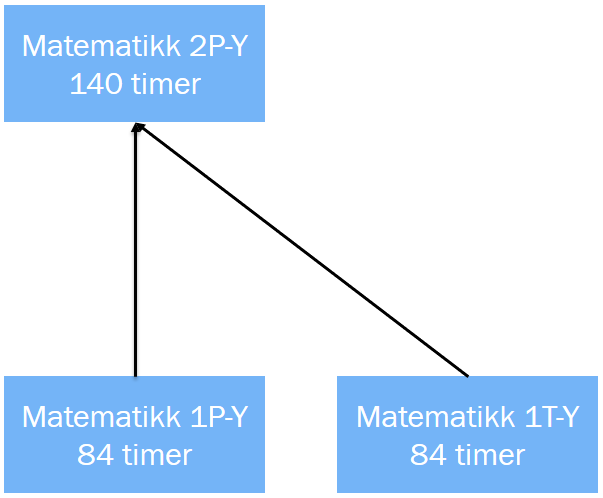 Figur 4: Dagens struktur5.2. Forslag til ny strukturI forslaget til ny struktur skal elever på yrkesfaglige utdanningsprogram ha en del av fellesfaget matematikk 1 på Vg1, tilsvarende 84 timer, heretter omtalt som matematikk 1 YF1. Elever som velger å ta Vg3 påbygging til generell studiekompetanse må ta den resterende delen av matematikk 1 med 140 timer, heretter omtalt som matematikk 1 YF2, som da til sammen utgjør hele matematikk 1 og dermed oppfyller krav for å få vitnemål.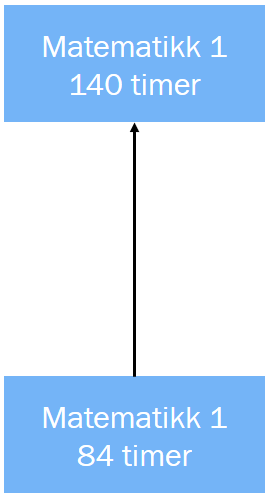 Figur 5: Foreslått strukturVi minner igjen om at fagets innhold ikke er bestemt, men vil bli avgjort som en del av fagfornyelsen. Gjeldende føringer i opplæringsloven vil fremdeles gjelde også for den nye strukturen. I denne sammenheng ønsker vi spesifikt å fremheve følgende: «Opplæringa i fellesfaga skal vere tilpassa dei ulike utdanningsprogramma» (Forskrift til opplæringslova) og det fremdeles vil legges til rette for at opplæringa skal kunne yrkesrettes.Denne strukturen må også sees i sammenheng med arbeidet med å innføre utdanningsprogramspesifikke deler i læreplanen for matematikk for hvert av de yrkesfaglige utdanningsprogrammene. I forbindelse med fagfornyelsen skal det utarbeides en egen del av læreplanen som har et eget faginnhold tilpasset det utdanningsprogrammet eleven har valgt. Denne fagspesifikke delen vil legges til Vg1 med et omfang på omlag 20-30 %. Den spesifikke delen i læreplanen vil være likeverdig med tilsvarende spesifikke deler for de andre utdanningsprogrammene, inkludert de studieforberedende utdanningsprogrammene.6.1. SluttvurderingsordningI dag får elever som går på yrkesfaglige utdanningsprogram standpunktkarakter i matematikk etter Vg1 og kan trekkes ut til eksamen i Vg1. Elever som velger Vg3 påbygging til generell studiekompetanse får standpunktkarakter i matematikk og kan trekkes ut til eksamen.I den nye strukturen foreslås en tilsvarende vurderingsordning. Elever på yrkesfaglige utdanningsprogram vil få standpunktkarakter i matematikk 1 YF1 og kan trekkes ut til eksamen. Elever som velger Vg3 påbygging til generell studiekompetanse vil få standpunktkarakter i matematikk 1 YF2 og kan trekkes ut til eksamen.Totalt vil en elev på yrkesfaglige utdanningsprogram få to standpunktkarakterer i matematikk 1 og kan få inntil to eksamenskarakterer i matematikk 1.I dag er det mulig å benytte timer fra yrkesfaglig fordypning (YFF) til å blant annet ta fellesfag fra Vg3 påbygging til generell studiekompetanse, jf. forskrift om yrkesfaglig fordypning. I dette forslaget til ny struktur vil denne muligheten bevares ved at elever som ønsker å gjennomføre matematikk 1 i sin helhet i Vg1 kan bruke 56 timer fra YFF og, sammen med de ordinære 84 timene til matematikk, gjennomføre matematikk 1 på 140 timer i Vg1. Dette vil gi elevene mulighet til å ta for eksempel matematikk 2 S eller matematikk 2 R i Vg3 påbygging til generell studiekompetanse.Elever som velger denne måten å gjennomføre matematikk 1 vil få én standpunktkarakter og kan trekkes ut til én eksamenHøringsfrist er 16.03.2018.Vedtak:Rådet ønsker å videreføre matematikk 1 både på vg1 og på vg2. Rådet mener YFF har en viktig funksjon både på vg1 og vg2. Bruk av timer fra YFF til matematikk og andre fellesfag bør derfor begrenses.AU tar kontakt med BA og TIP med sikte på felles uttalelse i høringen.Vedtak i saken gjøres i rådets møte 01.03.2018Kapittel fem i høringen omfatter yrkesfag. Her stilles det ingen spørsmål, og det er heller ikke mulig å legge inn generelle kommentarer. Høringsinstansene har derfor ikke kunnet gi svar vedr yrkesfag. Vi ber derfor om at høringen sendes ut på nytt.Høring - Endring i struktur for matematikk fellesfag for yrkesfaglige utdanningsprogramUtdanningsdirektoratet sendte den 12.12.2017 på høring forslag om ny struktur i matematikk i videregående opplæring. Lenke Fra høringsdokumentet:5.1. Gjeldende struktur
I dagens struktur har elever på yrkesfaglige utdanningsprogram fellesfag matematikk 1P-Y eller matematikk 1T-Y med 84 timer. Elever som velger å ta Vg3 påbygging til generell studiekompetanse må også ta fellesfag matematikk 2P-Y med 140 timer. Matematikk 1P-Y / 1T-Y og matematikk 2P-Y dekker til sammen kravet til generell studiekompetanse med 224 timer. Dette er illustrert i figuren nedenfor.Figur 4: Dagens struktur5.2. Forslag til ny strukturI forslaget til ny struktur skal elever på yrkesfaglige utdanningsprogram ha en del av fellesfaget matematikk 1 på Vg1, tilsvarende 84 timer, heretter omtalt som matematikk 1 YF1. Elever som velger å ta Vg3 påbygging til generell studiekompetanse må ta den resterende delen av matematikk 1 med 140 timer, heretter omtalt som matematikk 1 YF2, som da til sammen utgjør hele matematikk 1 og dermed oppfyller krav for å få vitnemål.Figur 5: Foreslått strukturVi minner igjen om at fagets innhold ikke er bestemt, men vil bli avgjort som en del av fagfornyelsen. Gjeldende føringer i opplæringsloven vil fremdeles gjelde også for den nye strukturen. I denne sammenheng ønsker vi spesifikt å fremheve følgende: «Opplæringa i fellesfaga skal vere tilpassa dei ulike utdanningsprogramma» (Forskrift til opplæringslova) og det fremdeles vil legges til rette for at opplæringa skal kunne yrkesrettes.Denne strukturen må også sees i sammenheng med arbeidet med å innføre utdanningsprogramspesifikke deler i læreplanen for matematikk for hvert av de yrkesfaglige utdanningsprogrammene. I forbindelse med fagfornyelsen skal det utarbeides en egen del av læreplanen som har et eget faginnhold tilpasset det utdanningsprogrammet eleven har valgt. Denne fagspesifikke delen vil legges til Vg1 med et omfang på omlag 20-30 %. Den spesifikke delen i læreplanen vil være likeverdig med tilsvarende spesifikke deler for de andre utdanningsprogrammene, inkludert de studieforberedende utdanningsprogrammene.6.1. SluttvurderingsordningI dag får elever som går på yrkesfaglige utdanningsprogram standpunktkarakter i matematikk etter Vg1 og kan trekkes ut til eksamen i Vg1. Elever som velger Vg3 påbygging til generell studiekompetanse får standpunktkarakter i matematikk og kan trekkes ut til eksamen.I den nye strukturen foreslås en tilsvarende vurderingsordning. Elever på yrkesfaglige utdanningsprogram vil få standpunktkarakter i matematikk 1 YF1 og kan trekkes ut til eksamen. Elever som velger Vg3 påbygging til generell studiekompetanse vil få standpunktkarakter i matematikk 1 YF2 og kan trekkes ut til eksamen.Totalt vil en elev på yrkesfaglige utdanningsprogram få to standpunktkarakterer i matematikk 1 og kan få inntil to eksamenskarakterer i matematikk 1.I dag er det mulig å benytte timer fra yrkesfaglig fordypning (YFF) til å blant annet ta fellesfag fra Vg3 påbygging til generell studiekompetanse, jf. forskrift om yrkesfaglig fordypning. I dette forslaget til ny struktur vil denne muligheten bevares ved at elever som ønsker å gjennomføre matematikk 1 i sin helhet i Vg1 kan bruke 56 timer fra YFF og, sammen med de ordinære 84 timene til matematikk, gjennomføre matematikk 1 på 140 timer i Vg1. Dette vil gi elevene mulighet til å ta for eksempel matematikk 2 S eller matematikk 2 R i Vg3 påbygging til generell studiekompetanse.Elever som velger denne måten å gjennomføre matematikk 1 vil få én standpunktkarakter og kan trekkes ut til én eksamenHøringsfrist er 16.03.2018.Vedtak:Rådet ønsker å videreføre matematikk 1 både på vg1 og på vg2. Rådet mener YFF har en viktig funksjon både på vg1 og vg2. Bruk av timer fra YFF til matematikk og andre fellesfag bør derfor begrenses.AU tar kontakt med BA og TIP med sikte på felles uttalelse i høringen.Vedtak i saken gjøres i rådets møte 01.03.2018Kapittel fem i høringen omfatter yrkesfag. Her stilles det ingen spørsmål, og det er heller ikke mulig å legge inn generelle kommentarer. Høringsinstansene har derfor ikke kunnet gi svar vedr yrkesfag. Vi ber derfor om at høringen sendes ut på nytt.06 – 2018Mandat for fagprøvegruppaFaglig råd for elektrofag har i utviklingsredegjørelsen foreslått en gjennomgang av prøvenemndenes og bransjenes erfaringer for fagprøvene i elektrofagene. Rådet behandlet i møte 02.11.2017 forslag fra fagprøvegruppa til høringsuttalelse om endringer i forskrift til opplæringsloven om fag- og svenneprøven. Gruppas forslag ble anbefalt. Rådet ba i tillegg om at gruppa fortsatte sitt arbeid, og ta stilling til om rådet bør ta initiativ til regelverksendringer på flere området knyttet til fagprøven. Kunnskapsdepartementet har nedsatt to utvalg: Ett som skal gjøre en helhetlig gjennomgang og vurdering av regelverket på grunnopplæringens område lenke, og Lied-utvalget, som blant annet skal vurdere styrker og svakheter ved dagens videregående opplæring lenke. Begge utvalgene skal levere sin innstilling innen 01.12.2019. Rådet vil vurdere innspill til utvalgene basert på gruppas arbeid.Vedtak:Rådet anbefaler framlagt forslag til sammensetting og mandat for fagprøvegruppa.Mandat for fagprøvegruppaFaglig råd for elektrofag har i utviklingsredegjørelsen foreslått en gjennomgang av prøvenemndenes og bransjenes erfaringer for fagprøvene i elektrofagene. Rådet behandlet i møte 02.11.2017 forslag fra fagprøvegruppa til høringsuttalelse om endringer i forskrift til opplæringsloven om fag- og svenneprøven. Gruppas forslag ble anbefalt. Rådet ba i tillegg om at gruppa fortsatte sitt arbeid, og ta stilling til om rådet bør ta initiativ til regelverksendringer på flere området knyttet til fagprøven. Kunnskapsdepartementet har nedsatt to utvalg: Ett som skal gjøre en helhetlig gjennomgang og vurdering av regelverket på grunnopplæringens område lenke, og Lied-utvalget, som blant annet skal vurdere styrker og svakheter ved dagens videregående opplæring lenke. Begge utvalgene skal levere sin innstilling innen 01.12.2019. Rådet vil vurdere innspill til utvalgene basert på gruppas arbeid.Vedtak:Rådet anbefaler framlagt forslag til sammensetting og mandat for fagprøvegruppa.07-2018FagfornyelsenEndringer i yrkesfaglige læreplaner som følge av: Ludviksenutvalget/fagfornyelsen Meld. St. 28 (2015-2016) Fag – Fordypning – Forståelse Endringer i tilbudsstrukturenNy generell del av læreplanen.Ny overordnet del til læreplanverket er fastsatt, og Kunnskapsdepartementet skal fastsette ny tilbudsstruktur for yrkesfagene. Med det som utgangspunkt har Utdanningsdirektoratet etablert et prosjekt som vi har kalt nye læreplaner på yrkesfag. I prosjektet skal vi utvikle retningslinjer for læreplanarbeid og mandat som læreplangruppene skal bruke når de endrer og utvikler læreplaner. I prosjektet skal vi også lage en plan for utvikling og implementering av læreplaner. Prosjektet startet i desember 2017 og varer fram til sommeren 2018. Arbeidet skal gjennomføres sammen med de faglige rådene. I tillegg er partene representert i styringsgruppa med Carl Rønneberg fra NHO, Kristine Hansen fra LO og Siri Halsan fra KS. Arbeidsoppgaver, milepæler i prosjektet:Etablere prosjektet og planlegge prosessen i samarbeid med de faglige rådeneKommunikasjonsplanPlan for involvering av interessenterMålbilde/gevinstrealisering for arbeidet med å utvikle læreplanerAvklare ønske om læreplanendringer på Vg3 og nye fag på Vg3 parallelt med prosjektetNy tilbudsstruktur er fastsatt av KDVurdere faglige endringer i de ulike læreplanene sammen med de faglige rådeneAvklare når vi utvikler læreplaner på hhv. Vg1, Vg2 og Vg3, og når de ulike læreplanene skal gjelde fra (innføringstakt) og overgangsordninger.Avklare hvilke konsekvenser ny overordnet del og elementene i fagfornyelsen får for læreplanene på yrkesfag:
dybdelæring
verdigrunnlaget i overordnet del 
kjerneelementer (europass/kompetanseplattformer)
tverrgående temaer  
kompetansebegrepet 
grunnleggende ferdigheterLæreplanstrukturRetningslinjer for læreplanarbeidMandat og føringer til læreplangruppene (som ikke er omtalt i retningslinjene)Omtale av tid til fag-/svenneprøvenPlanlegge organiseringen av utvikling av læreplaner og implementeringSvein Harald Larsen deltok på vegne av rådet i møte om saken 15.01.2018. Se også orienteringssak under om fagfornyelse og kjerneelementer.Vedtak:Faglig råd for elektrofag er opptatt av at læreplanene har et innhold og en form som forstås av skoler, elever, lærlinger og lærebedrifter og gir et godt læringsresultat. Rådet forutsetter at læreplanstruktur, retningslinjer for læreplanarbeid og andre bestemmelser som legger premisser for læreplanarbeidet legges fram for rådet før disse (oversendes KD og) fastsettes.Saken settes på dagsorden i møte 01.03.2018FagfornyelsenEndringer i yrkesfaglige læreplaner som følge av: Ludviksenutvalget/fagfornyelsen Meld. St. 28 (2015-2016) Fag – Fordypning – Forståelse Endringer i tilbudsstrukturenNy generell del av læreplanen.Ny overordnet del til læreplanverket er fastsatt, og Kunnskapsdepartementet skal fastsette ny tilbudsstruktur for yrkesfagene. Med det som utgangspunkt har Utdanningsdirektoratet etablert et prosjekt som vi har kalt nye læreplaner på yrkesfag. I prosjektet skal vi utvikle retningslinjer for læreplanarbeid og mandat som læreplangruppene skal bruke når de endrer og utvikler læreplaner. I prosjektet skal vi også lage en plan for utvikling og implementering av læreplaner. Prosjektet startet i desember 2017 og varer fram til sommeren 2018. Arbeidet skal gjennomføres sammen med de faglige rådene. I tillegg er partene representert i styringsgruppa med Carl Rønneberg fra NHO, Kristine Hansen fra LO og Siri Halsan fra KS. Arbeidsoppgaver, milepæler i prosjektet:Etablere prosjektet og planlegge prosessen i samarbeid med de faglige rådeneKommunikasjonsplanPlan for involvering av interessenterMålbilde/gevinstrealisering for arbeidet med å utvikle læreplanerAvklare ønske om læreplanendringer på Vg3 og nye fag på Vg3 parallelt med prosjektetNy tilbudsstruktur er fastsatt av KDVurdere faglige endringer i de ulike læreplanene sammen med de faglige rådeneAvklare når vi utvikler læreplaner på hhv. Vg1, Vg2 og Vg3, og når de ulike læreplanene skal gjelde fra (innføringstakt) og overgangsordninger.Avklare hvilke konsekvenser ny overordnet del og elementene i fagfornyelsen får for læreplanene på yrkesfag:
dybdelæring
verdigrunnlaget i overordnet del 
kjerneelementer (europass/kompetanseplattformer)
tverrgående temaer  
kompetansebegrepet 
grunnleggende ferdigheterLæreplanstrukturRetningslinjer for læreplanarbeidMandat og føringer til læreplangruppene (som ikke er omtalt i retningslinjene)Omtale av tid til fag-/svenneprøvenPlanlegge organiseringen av utvikling av læreplaner og implementeringSvein Harald Larsen deltok på vegne av rådet i møte om saken 15.01.2018. Se også orienteringssak under om fagfornyelse og kjerneelementer.Vedtak:Faglig råd for elektrofag er opptatt av at læreplanene har et innhold og en form som forstås av skoler, elever, lærlinger og lærebedrifter og gir et godt læringsresultat. Rådet forutsetter at læreplanstruktur, retningslinjer for læreplanarbeid og andre bestemmelser som legger premisser for læreplanarbeidet legges fram for rådet før disse (oversendes KD og) fastsettes.Saken settes på dagsorden i møte 01.03.201808 – 2018Møteplan 2018Arena for kvalitet i fagopplæringenNytt tidspunkt er: Onsdag 28. – torsdag 29. november 2018. Konferansen arrangeres i Hamarhallen på Scandic Hamar Hotel. Så snart flere detaljer er på plass, vil udir sende ut oppdatert informasjonVedtak:Rådet anbefaler forslag til møteplan. Det er uheldig at rådsmøter og SRY-møter er samme dag.09 – 2018OrienteringssakerUttalelse gitt 20.11.2017: Bruk av internett under eksamen under eksamen på vg3Rådet anmoder Utdanningsdirektoratet å bidra til lik praksis i fylkeskommunene vedrørende bruk av internett under vg3-eksamen i elektrofagene. Rådet mener det må gis melding til fylkeskommunen og skolene om dette, og at det formidles når eksamensoppgavene distribueres. På lenger sikt bør det utvikles oppgaver som åpner for ubegrenset bruk av internett, men som også prøver kandidatens kompetanse på en god måte.Tilbakemelding fra Utdanningsdirektoratet ble gitt av Christine Rubilar i møtet. Oversikt over tilgjengelige nettsider er distribuert til fylkeskommunene. Fylkeskommunene skal følge disse. Sak på senere møte. Vurdere evt endringer i bestemmelser for 2019, særlig for vg3-eksamen.Uttalelse gitt 23.10.2017: Fagfornyelsen - andre runde innspill til kjerneelementer i skolefageneRådet er opptatt av at det ikke gjøres beslutninger nå som vil begrense muligheten for å utvikle gode læreplaner for yrkesfagene. Videre er rådet opptatt av at det legges opp til en god prosess når lærefagene for yrkesfag skal utvikles. Rådet ønsker å ta en rolle i denne utviklingen, og vil utvikle en plan for hvordan rådet skal følge dette arbeidet. Jf møte 15.01.2018.AU orienterte fra møte om saken 15.01.2018 Pilotering av en fagarbeiderundersøkelse og arbeidsgiverundersøkelseUtdanningsdirektoratet skal pilotere en fagarbeiderundersøkelse og en arbeidsgiverundersøkelse. Formålet er å innhente mer informasjon om fagopplæringens relevans for arbeidslivet. Informasjonen skal inngå som del av et større kunnskapsgrunnlag for å vurdere behovet for endringer av læreplaner og tilbudsstruktur, og vil gi viktig kunnskap til de faglige rådene. Høring – forslag om ny opplæringsmodell for ambulansefagetUtdanningsdirektoratet har sendt forslag til ny opplæringsmodell i ambulansefaget på høring. I høringen foreslås et fag med fem års opplæring. Verdiskaping omtales ikke. Samtidig vises det til automatikerfaget og serviceelektronikerfaget som parallelle modeller. Disse har jo som kjent ingen opplæring etter fullført vg3, kun verdiskaping. lenke  Høringsfrist er 14. mars 2018.Sak på neste rådsmøteMøte med statsrådenAU orienterer fra møte med SRY og statsråden 14. desember 2017.Yrkesfagenes årWorldskills Norway er ansvarlig for kampanjen yrkesfagenes år 2018 på oppdrag fra Kunnskapsdepartementet. Oppdraget ble gitt til WorldSkills Norway i oktober 2017, i forbindelse med statsbudsjettet for 2018. Det er bevilget 5 millioner til Yrkesfagenes år 2018 og Skole-NM. AU stiller spørsmål om rådene er tiltenkt noen rolle i kampanjen.Læremiddelsituasjonen i flyfagFlyfagskolene har basert sin opplæring på læremidler utviklet av Lufthansa. Det er i utgangspunktet Forsvaret som har denne avtalen som nå skal reforhandles, og skolene har nytt godt av. NHO luftfart er i dialog med Forsvaret om hvordan saken følges opp for å sikre at skolene fortsatt kan benytte Lufthansa sine læremidler. Det er gode muligheter for at saken blir løst.Søkere til læreplass og godkjente kontrakter 2017Utdanningsdirektoratet har publisert statistikk over søkere til læreplass og godkjente lærekontrakter pr. 31. desember 2017. lenke. Nøkkeltall:28 900 søkere - 20 800 godkjente lærekontrakter1 739 flere lærekontrakter enn på samme tidspunkt i fjor72 prosent har fått godkjent lærekontrakt. For elektrofagene er situasjonen slik: 2015	67% av søkerne i elektrofag fikk læreplass2016	65% av søkerne i elektrofag fikk læreplass2017	66% av søkerne i elektrofag fikk læreplassI alt 3144 av 4632 søkere i elektrofagene fikk læreplass innen 31.12.2017Vedtak:Sakene tas til orientering.10 – 2018EventueltSkipselektriker – krav til læretid ved overgang til elektrikerfaget.Kryssløp vg1 elektro – vg2 kjemi og prosess. Sak på senere møte.Sakene behandles i møte 01.03.2018